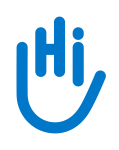 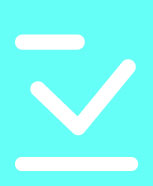 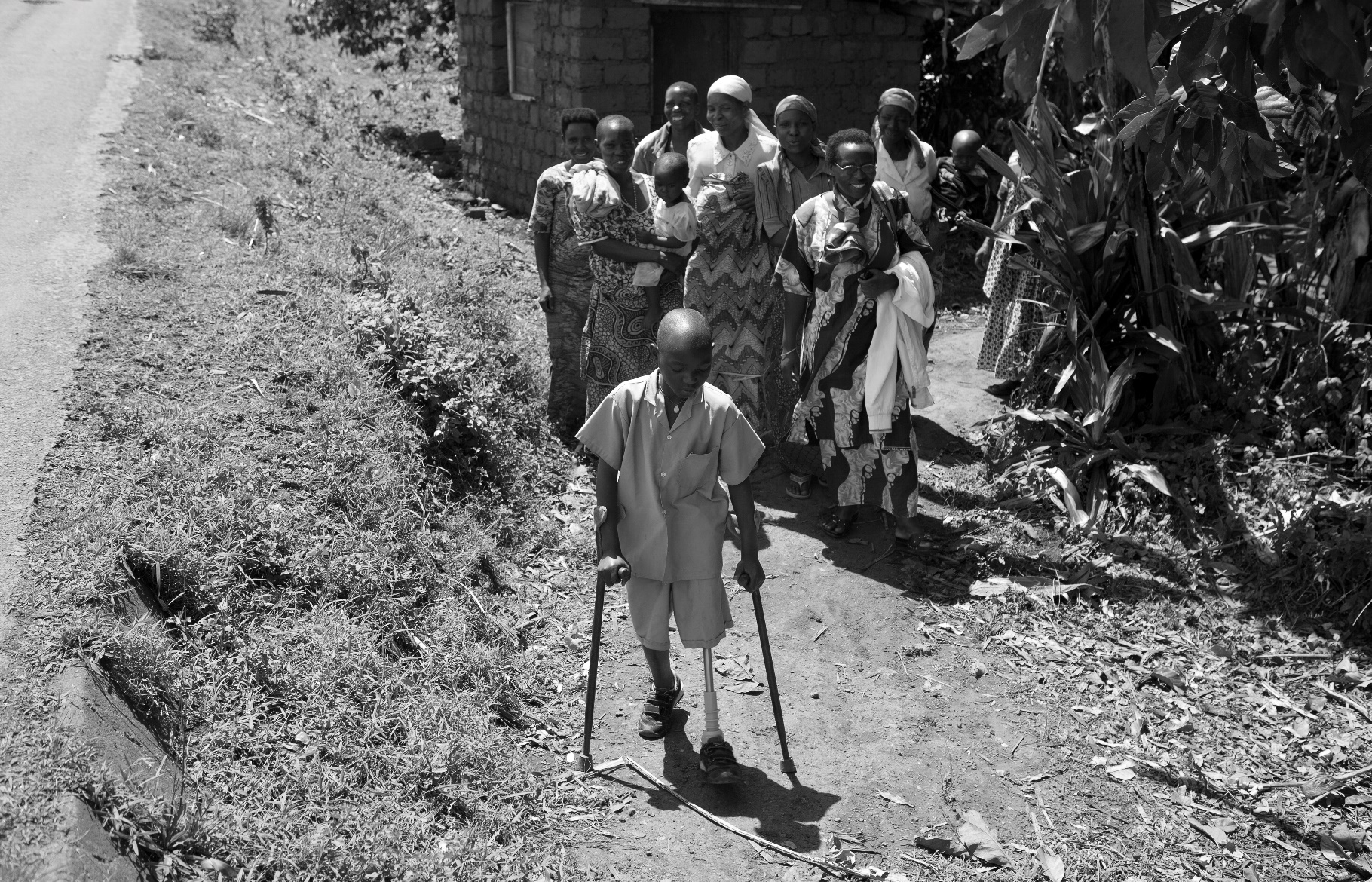 Auteur(s)Nom prénom de l’évaluateur
Contributeur(s)Nom prénom
Nom prénom…
EditionHumanité & Inclusion
Direction des opérations
Crédit photo (couverture) [la photo actuelle est à remplacer, copyright à renseigner tel qu’indiqué ci-dessous  le programme HI pourra en fournir une]© Nom du photographe/HI, date, pays
RemerciementsL'équipe remercie tous les acteurs et partenaires de HI pour les informations qu'ils ont fournies et l'aide qu'ils ont apportée dans le cadre de cette évaluation. Sommaire1. Présentation de l’intervention évaluée 
1.1 HI et l’intervention concernée
Texte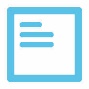 Aide-mémoire/rappel d’une notion censée être connue [ex. d’emplacement au sein du document, mais à utiliser quand/si nécessaire]Texte  Suite du texte de cette sous-partie si nécessaire.1.2 Objectifs de l’intervention
Texte1.3 Activités déployées dans le cadre de l’intervention
Texte
2. Présentation de l’évaluation
2.1 Enjeux et objectifs
Texte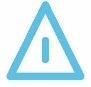 Attention / Point de vigilance sur un sujet [ex. d’emplacement au sein du document, mais à utiliser quand/si nécessaire]2.2 Questions évaluatives
Texte2.3 Méthodologie
Texte 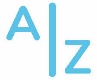 Définitions – par exemple de la méthodologie utilisée [ex. d’emplacement au sein du document, mais à utiliser quand/si nécessaire]Texte 2.4 Déroulement
Texte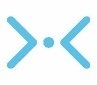 Focus sur un sujet… [ex. d’emplacement au sein du document, mais à utiliser quand/si nécessaire]Texte3. Résultats de l’analyse et appréciation du projet3.1 Résultat 1
Texte3.2 Résultat 2 	
Texte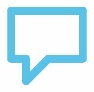 Témoignage/citation d’un bénéficiaire ou partenaire [ex. d’emplacement au sein du document, mais à utiliser quand/si nécessaire]Texte3.3 Résultat 3
Texte3.4 Résultat 4
Texte4. Conclusions 4.1 Conclusion 1
Texte4.2 Conclusion 2
Texte4.3 Conclusion 3
TexteEtc.5. Recommandations5.1 Recommandation 1
Texte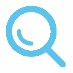 Cas concret d’une situation illustrant le propos [ex. d’emplacement au sein du document, mais à utiliser quand/si nécessaire]Texte5.2 Recommandation 2
Texte5.3 Recommandation 3
TexteEtc.6. Annexes6.1 Termes de référence de l’évaluation6.2 Rapport de démarrage 6.3 Plan d’action des recommandations6.4 Grilles d’entretien et questionnaires6.5 Profils, personnes interviewées et localisation (cartographie)6.6 Bibliographie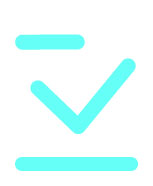 RecommandationObjectifActivitésIndicateursQuiAvec quiEchéanceTitre de la recommandationAction 1Titre de la recommandationAction 2Titre de la recommandationAction 1Titre de la recommandationAction 2Etc.